苏州大学文正学院苏大文正外〔2018〕4号关于印发《苏州大学文正学院海外交流奖学金评定办法》的通知各系（室）、部门：《苏州大学文正学院海外交流奖学金评定办法》业经院长办公会暨党政联席会议讨论通过，现予以印发，请遵照执行。特此通知。附件：苏州大学文正学院海外交流奖学金评定办法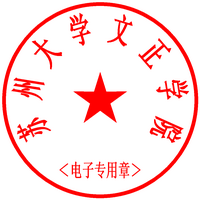                                        苏州大学文正学院                                   二〇一八年十一月十五日苏州大学文正学院国际合作交流处（港澳台办公室）   2018年11月15日印发附件：苏州大学文正学院海外交流奖学金评定办法为拓展我院学生国际化视野，培养和鼓励学生出国留学和赴海外交流，推进学院国际化发展战略目标的实现，经研究，特制定本办法。一、奖学金类型1．交换生奖学金：用于专项资助学生参加学院与国（境）外大学合作开发的一个学期及其以上的学生交流项目。奖励金额为：一等奖10000元/人，二等奖8000元/人。2．寒暑假海外研修奖学金寒暑假海外研修奖学金共设以下三类：（1）励志奖：8000元/人。（2）优秀学生奖：奖励金额为6000元/人、4000元/人、2000元/人共三个等级。（3）优秀学生干部奖：奖励金额为6000元/人、4000元/人、2000元/人共三个等级。二、参评对象1．学院二、三、四年级在读学生，行为学分总分不低于85分；本年度必修课和专业选修课无不及格课程；无不得参加评奖的任何违纪行为。2．报名参加当年由学院组织开展的各类海外交流活动的学生。三、参评条件1.交换生奖学金（1）平均学分绩点在3.0及以上或排名在班级前30%,无不及格课程。（2）此奖学金只适用于自费交换学生项目，不含中外合作办学和双向交流项目学生。2.寒暑假海外研修奖学金（1）励志奖：家庭经济认定为一般困难及以上的学生，获得三等人民奖学金及以上奖项，获励志奖学金或国家奖学金者优先。（2）优秀学生奖：获得三等人民奖学金及以上奖项者；在省级及以上学科竞赛中获一等奖及以上奖项者；申请优秀学生一等奖者班级综合排名须在前10%。（3）优秀学生干部：院、系、班级和社团等学生组织的主要学生干部，任职一年以上，获得社会工作三等奖学金及以上奖项的优秀学生干部；获得苏州大学级别及以上荣誉的学生干部。院系学生组织主要学生干部同等条件下优先。四、名额分配交换生奖学金：30名（一等奖15名、二等奖15名）寒暑假海外研修奖学金1．励志奖：20名2．优秀学生奖：35名（一等奖10名、二等奖10名、三等奖15名）3．优秀学生干部奖：35名（一等奖10名，二等奖10名、三等奖15名）五、评定程序1．每年年初，国际合作交流处拟定本年度学生海外交流活动的相关计划，明确相关要求。2．学生自愿报名，从国际合作交流处网站下载报名表，班主任签名同意后交国际合作交流处。国际合作交流处汇总报名表，交换生奖学金由国际合作处从报名学生中推荐候选人选；优秀学生奖教务处从报名学生中推荐候选人选；优秀学生干部、励志奖由学生工作处从报名学生中推荐候选人选。3.学院成立海外交流奖学金评定小组，由学院分管领导、学生工作处、教务处和国际合作交流处相关人员组成。评定小组通过审核、公示，将评定结果上报学院审批。4．学院公布获奖学生名单，颁发奖学金。5．获奖学生如因故未能参加相应的海外交流活动，则取消奖学金评定资格。六、其它1．各奖项学生不得兼报。2．同等条件下将考虑专业间获奖人数的均衡。3．获奖学生需参加学院组织的总结汇报等活动。4．海外交流活动可视同大学生暑期社会实践活动。5．学院将根据海外交流学生的综合表现，评定一定数额的优秀交流生，颁发荣誉证书。6．大学四年中每位学生只能获得一次海外交流奖学金。七、本办法由国际合作交流处（港澳台办公室）、教务处、学生处共同负责解释。八、本办法自2018年11月起施行，原《苏州大学文正学院海外交流奖学金评定办法》（苏大文正外〔2016〕4号）亦同时废止。备注：各类竞赛获奖奖项与人民奖学金的对照表省级一等奖、国家级二等奖等同于人民奖学金三等奖国家级一等奖等同于人民奖学金二等奖